СЦЕНАРИЙ ЗИМНЕГО ПРАЗДНИКА ДЛЯ ДЕТЕЙ старшего дошкольного возраста: «зимние забавы» /посвящено дню снега/Атрибуты:белые шарфы – снежинкамКОЛЕЧКИ С ДОЖДИКОМ – для всех детейСНЕЖКИ – 2 штукиКАНАТ – 1 штука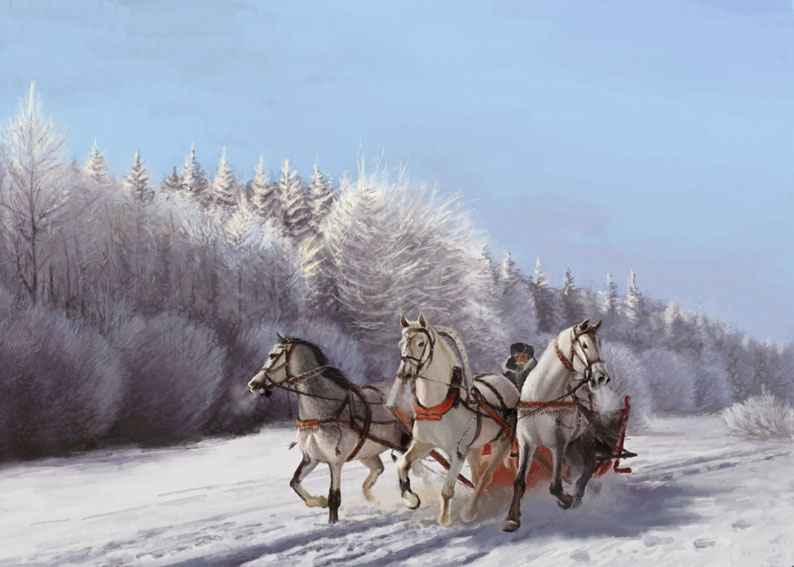 Вход в зал под песню « ТРИ БЕЛЫХ КОНЯ»Ведущая:Здравствуйте, дорогие ребята и гости! Мы сегодня собрались в этом зале для встречи Зимушки-зимы! Скажите, а какие зимние месяцы вы знаете?Дети:Декабрь, январь и февраль.Ведущая:Правильно! И каждый месяц зимы разный. Декабрь – первый месяц. Месяц первого снега и любимого всеми праздника – Нового года. Январь – праздник Рождества, зимних игр и забав. Февраль – последний и самый суровый, морозный месяц зимы. В феврале бывают метели и вьюги. Сегодня мы будем праздновать День снега! Зимой кругом бело и так красиво! Ребята, а вы любите играть в зимние игры?Ребёнок:За окошком, за окном, белый снег летит кругом.Ой, снег, ой, снежок, словно пух, лежит у ног.Эй, снежок, спеши догнать, будем мы в снежки играть!Игра: «ПОПАДИ СНЕЖКОМ В ЦЕЛЬ»СТИХИ:   1.«СНЕЖНАЯ ЗИМА»Снег кружит над головой,
Под ноги ложится,
С нами зимнею порой
Хочет подружиться.
Санки с горки ледяной
Весело скатились,
И ребята всей гурьбой
В санках прокатились.
Снег кружит над головой.
Под горой сугроб большой.
И в сугробе очутились
Все, кто в санках прокатились.
Всем запомнилась зима —
Очень снежная была2. «МЕТЕЛЬ»Кружит белая метель, 
На дворе хлопочет. 
Кружит - вьюжит целый день, 
Отдохнуть не хочет. 
Вся в заботах и делах — 
Для зимы старается, 
И сугробы на глазах 
В горы превращаются. 
Кружит с самого утра. 
В танце с ветром дружит. 
Хорошо идут дела — 
Скоро все завьюжит. 
Чтоб зима всегда цвела 
Белою порошею, 
Чтоб зима всегда была 
Снежною, хорошею.Ведущая:Сегодня мы с вами отмечаем день снега. Ребята, а какие Зимние игры и забавы вы любите и знаете?Дети:Играть в снежки, постройка снеговиков, катание на лыжах, коньках, на санках.Ведущая:Молодцы, ребята! Все вы спортивные и всё про зиму знаете!Под музыку в зал забегают Метелица и снежинкиТанец «СНЕЖИНОК И МЕТЕЛИЦЫ»Метелица:Это я, Метелица пришла, закружила, закружила, замела,На кого подую, того заколдую!Метелица бегает под музыку с мишурой в руках, пробегая мимо детей, дует на них, пытаясь их «заморозить».Ведущая:Подожди, подожди, Метелица! Лучше поиграй с нашими ребятами!Метелица:Вот если отгадают дети мои загадки, тогда не буду их замораживать и поиграю! Вот, послушайте и отгадайте!Метелица загадывает ЗАГАДКИ.1. Снег на полях, лёд на реках, вьюга гуляет, когда это бывает? (Зимой)2. Без рук, без глаз, а рисовать узоры умеет? (Мороз)3. Скатерть белая весь свет одела? (Снег)Метелица:Ну, молодцы, ребята, загадки вы, действительно, умеете отгадывать.  А какие зимние ПРИМЕТЫ вы знаете?Зимой дым столбом – к морозу.Кошка в клубок – мороз на порог.Если она скребёт пол – будет ветер или метель.Туманный круг около солнца тоже к метели.А если лес зимой шумит или снегирь под окном чирикает – ожидай оттепели.Метелица:Мне ещё хотелось бы проверить, а умеете ли вы танцевать?Ведущая:Конечно, умеют! Наш весёлый детский сад поплясать зовёт ребят!Танец: «ЗИМНИЙ ФЛЕШМОБ»СТИХИ: 1. «ВЕСЕЛЫЙ ЛЕД»Вот какой веселый лед! 
Поскользнулся пешеход, 
Поскользнулся и упал, 
А потом захохотал. 
Распахнув свое пальтишко, 
Пробежал по льду мальчишка, 
Сдвинув шапку набекрень 
И зажав в руке портфель. 
На ногах не удержался, 
Поскользнулся, рассмеялся, 
Встал, от снега отряхнулся, 
Виновато улыбнулся, 
Помахал друзьям рукой 
И отправился домой.
Подошла ребят гурьба, 
Зашумела возле льда. 
Вместе весело катались, 
Друг за друга все цеплялись, 
Кувыркались и смеялись 
И счастливые расстались. 
А серьезный пешеход 
Обошел сторонкой лед2. «СНЕГОВИК»Снежной зимнею порой 
К Любе вдруг явился 
Снеговик — пришел домой, 
В доме появился... 
Шапка, валенки в снегу 
И в снегу вся шуба. 
Удивилась так ему 
Маленькая Люба:
—  Как же в дом ты к нам проник?.. 
Отвечал ей снеговик:
—  Мама мне открыла дверь. 
Брат я твой — Алешка.
На дворе зима теперь, 
Погулял немножко. 
Снеговик стоял в прихожей, 
На Алешку был похожий: 
На носу веснушек ряд 
И Алешкин синий взгляд...
—  Много снега на дворе, — 
Леша говорил сестре, —
Я сугробы все измерил, 
Снега глубину проверил, 
Поиграл в снежки с друзьями 
И домой вернулся к маме. 
Я гулял лишь полчаса... 
Вот какие чудеса 
Там, где снег лежит кругом, 
Иногда случаются — 
Неожиданно к вам в дом 
Снеговик является. 
Снег с одежды Леши стаял, 
Снеговик чуть-чуть оттаял... 
Что за чудо — в тот же миг 
Стал Алешкой снеговикВедущая:Ну, Метелица, убедилась, какие наши ребята молодцы? Всё умеют!Метелица:А песни ваши ребята тоже умеют петь?Ведущая:Конечно!Песня:"ЗИМУШКА ХРУСТАЛЬНАЯ" А.ФилиппенкоЗимушка хрустальная вся белым-бела,Сколько ты искристого снега намела.Весело и радостно нашей детворе,Выросла высокая горка во дворе.Зимушка хрустальная ясные деньки,Сели мы на саночки, взяли мы коньки.Санки с горки катятся, снег-снежок блестит,Зимушка хрустальная деток веселит.Метелица:Действительно, ваши дети всё на свете умеют. Теперь я точно буду с ними играть! Первая моя игра – «Ледяная фигура, замри». Вы, ребята, должны будете придумать любую фигуру животного и превратиться в него, когда остановится музыка. Но пока музыка будет звучать, вам необходимо двигаться и танцевать. А я буду отгадывать, в кого вы превратились!Игра с Метелицей: «ЛЕДЯНАЯ ФИГУРА ЗАМРИ!».Метелица:А теперь ещё одна игра! Мы с вами поделимся на две команды. Каждая команда получит снежок, который нужно будет быстро передавать друг другу. Чья команда справится с заданием быстрее и не уронит снежок, та и выигрывает!Проводится командная игра: «ПЕРЕДАЙ СНЕЖОК».Метелица:Молодцы, ребята, все ловкие и быстрые! А теперь игра для мальчиков.Мальчиков, парней, ребят, вызываю на канат,Пять тут слева, пять тут справа – только мускулы трещат!Игра для мальчиков: «ПЕРЕТЯНИ КАНАТ».Метелица:А теперь игра для девочек. Выходи без лишних слов, будет конкурс плясунов!Игра: «ЧЕЙ КРУЖОК БЫСТРЕЕ СОБЕРЕТСЯ?».Метелица:И мальчики, и девочки молодцы, всё знают и умеют.А теперь, ребята, на последок  давайте станцуем  под мою любимую мелодию «ОХ, СНЕГ СНЕЖОК, БЕЛАЯ МЕТЕЛИЦА»Парный танец: «ОХ, СНЕГ СНЕЖОК, БЕЛАЯ МЕТЕЛИЦА»Метелица:Молодцы, ребята! Так весело мне с вами сегодня было! Хорошо мы с вами повеселились на празднике снега! Получайте скорее вкусное угощение!Метелица раздаёт всем детям сладкое угощение.